The Federation of the Church Schools of Shalfleet and Yarmouth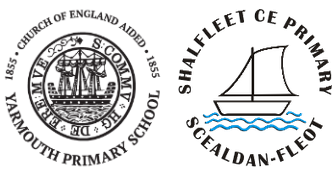 Long Term Planning Year 2- Sky Class AutumnWhen was the Victorian era?What was life like for the Victorians?Why did they choose the Isle of Wight?What are the similarities and differences between Queen Victoria and Queen Elizabeth IIWere/Are they good monarchs?SpringCan we compare Yarmouth and Carisbrooke Castle? Yarmouth newest style of castle at the time – Carisbrooke improved version of Yarmouth (Heritage Education will be offering distance learning packs and online/virtual resources).What are the similarities and differences?Observe the human and physical features within the UK. Compare weather on the Isle of Wight with an Island in Scotland then a non-European country- AustraliaObserve maps of the UK and Isle of Wight.Draw a map of the Isle of Wight.SummerHow have toys changed?How have toys evolved?  What are the similarities and differences?Popular toys- then and nowTime line of toysCreate older toys AUTUMNAUTUMNSPRINGSPRINGSUMMERSUMMERTitle/DurationVictorious VictoriansVictorious VictoriansHome and Away Our Island, Britain and BeyondHome and Away Our Island, Britain and BeyondTerrific ToysTerrific ToysHalf Term SplitAutumn 1Autumn2Spring 1Spring 2Summer 1Summer 2Focus Curriculum PrinciplePromotes independence and curiosityValuing all children, learning is accessible to allBroad, relevant and balanced-Local, Mainland, GlobalPromotes independence and curiosityValuing all children, learning is accessible to allBroad, relevant and balanced-Local, Mainland, GlobalBroad, relevant and balanced-Local, Mainland, GlobalPromotes independence and curiosityValuing all learning is accessible to allCoherent learning links and pathwaysBroad, relevant and balanced-Local, Mainland, GlobalPromotes independence and curiosityValuing all learning is accessible to allCoherent learning links and pathwaysStrong working partnershipsPromotes independence and curiosity Coherent learning links and pathwaysHigh quality outcomes, deep learningStrong working partnershipsPromotes independence and curiosity Coherent learning links and pathwaysHigh quality outcomes, deep learningEnglish(Focus Texts/Writing Opportunities)The Day the Crayons QuitLetters- Link to Victoria’s lettersPosters- Have you seen this crayon?Mole’s SunriseDescriptions- Describe Victorian London.-History linkOther: firework poemsBig Bear Little BrotherDiaryOther: Winter poemsInstructions- How to make a …..The Night GardenerStoryNewspaper report about the treesRecount of tripSATS WRITING FOCUSThe TwitsIndependent Writing ofLetter, Report, Poster, Diary, Story, RecountTraction Man is hereCharacter descriptionShort narrativeMaths  Year 2Number: Place ValueAddition and SubtractionMeasurement: MoneyNumber: Number: Multiplication and DivisionStatistics GeometryNumber: FractionsMeasurement:Length and HeightConsolidationGeometry, Position and DirectionProblem solving and efficient methodsMeasurement: TimeMeasurement: MassCapacity and TemperatureInvestigationsScienceUses of everyday materialsTo be able to identify and compare the suitability of a variety of everyday materials, including wood, metal, plastic, glass, brick, rock, paper and cardboard for particular usesTo be able to find out how the shapes of solid objects made from some materials can be changed by squashing, bending, twisting and stretching.Animals, including humansTo be able to notice that animals, including humans, have offspring which grow into adults To be able to find out about and describe the basic needs of animals, including humans, for survival (water, food and air) To be able to describe the importance for humans of exercise, eating the right amounts of different types of food, and hygiene.All living things and their habitatsTo be able to identify that most living things live in habitats to which they are suited and describe how different habitats provide for the basic needs of different kinds of animals and plants, and how they depend on each other To be able to identify and name a variety of plants and animals in their habitats, including micro-habitats PlantsTo be able to observe and describe how seeds and bulbs grow into mature plants To be able to find out and describe how plants need water, light and a suitable temperature to grow and stay healthy.SATS Half TermEnsure all framework standards for science are met and evidenced!All living things and their habitatsTo be able to explore and compare the differences between things that are living, dead, and things that have never been alive To be able to describe how animals obtain their food from plants and other animals, using the idea of a simple food chain, and identify and name different sources of food.History Throughout- Historical EnquiryObserve or handle evidence to ask simple questions about the past;Observe or handle evidence to find answers to simple questions about the past on the basis of simple observations;Choose and select evidence and say how it can be used to find out about the past.Historical InterpretationStart to compare two versions of a past event; Observe and use pictures, photographs and artefacts to find out about the past; Start to use stories or accounts to distinguish between fact and fiction;Explain that there are different types of evidence and sources that can be used to help represent the past. Year 2: In-depth study and comparison of Victoria and Elizabeth IIChronological Understanding- Timeline Sequence artefacts and events that are close together in time; Order dates from earliest to latest on simple timelines;Sequence pictures from different periods;Describe memories and changes that have happened in their own lives; Victoria – Elizabeth IIStudy and comparison of artefactsExperience a Victorian School day!Events beyond living memory that are significant nationally- Remembrance Sunday. Armistice DayHistorical InterpretationStart to compare two versions of a past event; Observe and use pictures, photographs and artefacts to find out about the past; Start to use stories or accounts to distinguish between fact and fiction;Explain that there are different types of evidence and sources that can be used to help represent the past. Year 2: In-depth study and comparison of Victoria and Elizabeth IIChronological Understanding- Timeline Sequence artefacts and events that are close together in time; Order dates from earliest to latest on simple timelines;Sequence pictures from different periods;Describe memories and changes that have happened in their own lives; Victoria – Elizabeth IIStudy and comparison of artefactsExperience a Victorian School day!Events beyond living memory that are significant nationally- Remembrance Sunday. Armistice DayKnowledge and Understanding of events, people and changes in the pastRecognise some similarities and differences between the past and the present; Identify similarities and differences between ways of life in different periods;Know and recount episodes from stories and significant events in history;Understand that there are reasons why people in the past acted as they did; Describe significant individuals from the past.Visit/study Yarmouth Castle- Henry VIII and local Tudor lifeStudy Tower of LondonWestminster AbbeyStudy Tower of LondonWestminster AbbeyIdentify local and National landmarks/places of significance and famous figures associated with them. Knowledge and Understanding of events, people and changes in the pastRecognise some similarities and differences between the past and the present; Identify similarities and differences between ways of life in different periods;Know and recount episodes from stories and significant events in history;Understand that there are reasons why people in the past acted as they did; Describe significant individuals from the past.Visit/study Yarmouth Castle- Henry VIII and local Tudor lifeStudy Tower of LondonWestminster AbbeyStudy Tower of LondonWestminster AbbeyIdentify local and National landmarks/places of significance and famous figures associated with them. Chronological UnderstandingSequence artefacts and events that are close together in time; Order dates from earliest to latest on simple timelines;Sequence pictures from different periods;Describe memories and changes that have happened in their own lives; Knowledge and Understanding of events, people and changes in the pastRecognise some similarities and differences between the past and the present; Identify similarities and differences between ways of life in different periods;Know and recount episodes from stories and significant events in history;Understand that there are reasons why people in the past acted as they did; Describe significant individuals from the past.Toys- how have toys changed?Place how toys have changed in timeline/ sort into different periodsHave any toys changed that they can think of?Look at how particular toys have evolved.What are toys are similar/different?Why do they think toys have changed?Chronological UnderstandingSequence artefacts and events that are close together in time; Order dates from earliest to latest on simple timelines;Sequence pictures from different periods;Describe memories and changes that have happened in their own lives; Knowledge and Understanding of events, people and changes in the pastRecognise some similarities and differences between the past and the present; Identify similarities and differences between ways of life in different periods;Know and recount episodes from stories and significant events in history;Understand that there are reasons why people in the past acted as they did; Describe significant individuals from the past.Toys- how have toys changed?Place how toys have changed in timeline/ sort into different periodsHave any toys changed that they can think of?Look at how particular toys have evolved.What are toys are similar/different?Why do they think toys have changed?GeographyLocational knowledgeBegin to look at and use World and regional maps, atlases and globes.Google Earth.Create a simple map of the school and grounds with a key. Geographical skills and fieldwork:Use simple fieldwork and observational skills to study the geography of Yarmouth and Shalfleet Schools and the grounds including the key human and physical features of the surrounding environment.Geographical skills and fieldwork:Use aerial photographs and plan perspectives to recognise landmarks and basic human and physical features; Identify similarities and draw comparisons based on the Human and Physical features of the local and contrasting area. Look at London and East Cowes and Buckingham Palace and Osborne House.Locational knowledgeBegin to look at and use World and regional maps, atlases and globes.Google Earth.Create a simple map of the school and grounds with a key. Geographical skills and fieldwork:Use simple fieldwork and observational skills to study the geography of Yarmouth and Shalfleet Schools and the grounds including the key human and physical features of the surrounding environment.Geographical skills and fieldwork:Use aerial photographs and plan perspectives to recognise landmarks and basic human and physical features; Identify similarities and draw comparisons based on the Human and Physical features of the local and contrasting area. Look at London and East Cowes and Buckingham Palace and Osborne House.Locational Knowledge: Name and locate the world’s seven continents and five oceans.Name, locate and identify characteristics of the four countries and capital cities of the United Kingdom and its surrounding seas.Look at and use world maps, atlases and globes.World, Regional and Local Maps, Google Earth, Internet, Atlases, range of literature, visits and visitors.Locate the Isle of Wight and then significant countries on a map/atlas.  Where and how big is the Isle of WightPlace knowledgeUnderstand geographical similarities and differences through studying the human and physical geography of the Isle of Wight, and a small area of a contrasting non-European country. - AUSTRALIAHuman and Physical: Identify seasonal and daily weather patterns in the United Kingdom and the location of hot and cold areas of the world in relation to the Equator and the North and South Poles;Isle of Wight weather comparison to an Island in Scotland Study and compare the Isle of Wight to the rest of the UK.  Then compare the weather on the Island and in Australia.Locational Knowledge: Name and locate the world’s seven continents and five oceans.Name, locate and identify characteristics of the four countries and capital cities of the United Kingdom and its surrounding seas.Look at and use world maps, atlases and globes.World, Regional and Local Maps, Google Earth, Internet, Atlases, range of literature, visits and visitors.Locate the Isle of Wight and then significant countries on a map/atlas.  Where and how big is the Isle of WightPlace knowledgeUnderstand geographical similarities and differences through studying the human and physical geography of the Isle of Wight, and a small area of a contrasting non-European country. - AUSTRALIAHuman and Physical: Identify seasonal and daily weather patterns in the United Kingdom and the location of hot and cold areas of the world in relation to the Equator and the North and South Poles;Isle of Wight weather comparison to an Island in Scotland Study and compare the Isle of Wight to the rest of the UK.  Then compare the weather on the Island and in Australia.Geographical Skills and FieldworkUse simple compass directions (North, South, East and West) and locational and directional language to describe the location of features and routes on a map.Human and Physical: Use basic geographical vocabulary to refer to:Key physical features, including: beach, cliff, coast, forest, hill, mountain, sea, ocean, river, soil, valley, vegetation, season and weatherKey human features, including city, town, village, factory, farm, house, office, port, harbour and shop.FieldworkBegin to ask questions, come up with a range of methods to answer the questions through planning fieldwork, collecting field data, making basic judgement and conclusions. In the following areas Traffic, Litter, Land Use, Weather and Vegetation.Geographical Skills and FieldworkUse simple compass directions (North, South, East and West) and locational and directional language to describe the location of features and routes on a map.Human and Physical: Use basic geographical vocabulary to refer to:Key physical features, including: beach, cliff, coast, forest, hill, mountain, sea, ocean, river, soil, valley, vegetation, season and weatherKey human features, including city, town, village, factory, farm, house, office, port, harbour and shop.FieldworkBegin to ask questions, come up with a range of methods to answer the questions through planning fieldwork, collecting field data, making basic judgement and conclusions. In the following areas Traffic, Litter, Land Use, Weather and Vegetation.ArtPaintingChildren can explore using a variety of different brushes to see what happens. Children begin to learn the primary colours and experiment with mixing paints to understand tone and secondary colours.PrintingChildren experiment with shape and pattern, looking at repeated patterns and different materials to make texture, e.g. sponges.Look at the artwork in Osborne house- mainly portraitsLook at the artwork of various portrait artists and give their opinions.  Use as inspiration for their work.Create self-portraits, portraits, silhouettes- Cameo style broches etcVictorian artworkPaintingChildren can explore using a variety of different brushes to see what happens. Children begin to learn the primary colours and experiment with mixing paints to understand tone and secondary colours.PrintingChildren experiment with shape and pattern, looking at repeated patterns and different materials to make texture, e.g. sponges.Look at the artwork in Osborne house- mainly portraitsLook at the artwork of various portrait artists and give their opinions.  Use as inspiration for their work.Create self-portraits, portraits, silhouettes- Cameo style broches etcVictorian artworkCollageExplore creating a variety of images on different backgrounds with a variety of media, e.g. paper, magazines, etc. Children experiment with sorting and arranging materials and refining their work Look at the local artists- Zoe Sadler,  and artists that create collages-  use as inspiration for their work.Create a collage of the Isle of Wight using a variety of materials or of an Isle of Wight landmark.SculptureUse materials for sculpting and experiment with joining and constructing. They begin to use the correct vocabulary associated with sculpting and construction to demonstrate their understanding of the skill.Following on from collage look at famous sculptors and their work around the UK.Look at landmarks from around the UK and the world- AustraliaUse clay or similar materials to create a 3D sculpture of the landmark.CollageExplore creating a variety of images on different backgrounds with a variety of media, e.g. paper, magazines, etc. Children experiment with sorting and arranging materials and refining their work Look at the local artists- Zoe Sadler,  and artists that create collages-  use as inspiration for their work.Create a collage of the Isle of Wight using a variety of materials or of an Isle of Wight landmark.SculptureUse materials for sculpting and experiment with joining and constructing. They begin to use the correct vocabulary associated with sculpting and construction to demonstrate their understanding of the skill.Following on from collage look at famous sculptors and their work around the UK.Look at landmarks from around the UK and the world- AustraliaUse clay or similar materials to create a 3D sculpture of the landmark.DrawingBegin to explore different techniques involved in drawing such as shading, thick and thin lines, patterns and shapes as well as using different surfaces to draw on. Children to use different materials to draw with Still life drawings of toys- Choose one toy and develop techniques and using different materials to draw with. Look at a range of artists who do drawings and still life.TextilesChildren have the opportunity to look at and practise a variety of techniques, e.g. weaving, dyeing and plaiting. They explore which textiles are best to use and produce the best result. Children will also explore decorating and embellishing their textiles to add detail, colour and effect.Create a toy puppetDrawingBegin to explore different techniques involved in drawing such as shading, thick and thin lines, patterns and shapes as well as using different surfaces to draw on. Children to use different materials to draw with Still life drawings of toys- Choose one toy and develop techniques and using different materials to draw with. Look at a range of artists who do drawings and still life.TextilesChildren have the opportunity to look at and practise a variety of techniques, e.g. weaving, dyeing and plaiting. They explore which textiles are best to use and produce the best result. Children will also explore decorating and embellishing their textiles to add detail, colour and effect.Create a toy puppetDesign and TechnologyMake Plan by suggesting what to do next.Select from a range of tools and equipment, explaining their choices. Select from a range of materials and components according to their characteristics.EvaluateWhat is the product?  What is it/was it for?  Who is it for?  How does it work?  Who might use it?  What materials is it made from?  What do they like or dislike about it?Technical KnowledgeThe simple working characteristics of materials and components.How freestanding structures can be made stronger, stiffer and more stable.The correct technical vocabulary for the projects they are undertaking.Look at Victorian inventions- telephone, Camera etcAs class look at Pin-hole camera and come up with a designMake a pin-hole camera using appropriate materials.Evaluate their camerasMake Plan by suggesting what to do next.Select from a range of tools and equipment, explaining their choices. Select from a range of materials and components according to their characteristics.EvaluateWhat is the product?  What is it/was it for?  Who is it for?  How does it work?  Who might use it?  What materials is it made from?  What do they like or dislike about it?Technical KnowledgeThe simple working characteristics of materials and components.How freestanding structures can be made stronger, stiffer and more stable.The correct technical vocabulary for the projects they are undertaking.Look at Victorian inventions- telephone, Camera etcAs class look at Pin-hole camera and come up with a designMake a pin-hole camera using appropriate materials.Evaluate their camerasDesignGenerate ideas by drawing on their own experiences. Use knowledge of existing products to help come up with ideas.Develop and communicate ideas by talking and drawing. Model ideas by exploring materials, components and construction kits and by making templates and mock-ups.Use information and communication technology, where appropriate, to develop and communicate their ideas.Make:Follow procedures for safety and hygiene.Use a range of materials and components, including construction materials and kits, textiles, food ingredients and mechanical components.Measure, mark out, cut and shape materials and components.Assemble, join and combine materials and components.Use finishing techniques, including those from art and design.Evaluate:Talk about their design ideas and what they are making.Make simple judgements about their products and ideas against design criteria.Suggest how their products could be improved.Technical KnowledgeThe simple working characteristics of materials and components.How freestanding structures can be made stronger, stiffer and more stable.The correct technical vocabulary for the projects they are undertaking.Federation Island lighthouse Challenge with use of pulleys for the lighthouse keeper. Children to design and make a lighthouse choosing their materials and how they are going to build it.Mrs Grainger to judge.DesignGenerate ideas by drawing on their own experiences. Use knowledge of existing products to help come up with ideas.Develop and communicate ideas by talking and drawing. Model ideas by exploring materials, components and construction kits and by making templates and mock-ups.Use information and communication technology, where appropriate, to develop and communicate their ideas.Make:Follow procedures for safety and hygiene.Use a range of materials and components, including construction materials and kits, textiles, food ingredients and mechanical components.Measure, mark out, cut and shape materials and components.Assemble, join and combine materials and components.Use finishing techniques, including those from art and design.Evaluate:Talk about their design ideas and what they are making.Make simple judgements about their products and ideas against design criteria.Suggest how their products could be improved.Technical KnowledgeThe simple working characteristics of materials and components.How freestanding structures can be made stronger, stiffer and more stable.The correct technical vocabulary for the projects they are undertaking.Federation Island lighthouse Challenge with use of pulleys for the lighthouse keeper. Children to design and make a lighthouse choosing their materials and how they are going to build it.Mrs Grainger to judge.Design, Make, Evaluate Technical knowledge for Knowledge- Cooking and Nutrition:That all food comes from plants or animalsThat food has to be farmed, grown elsewhere (e.g. home) or caughtName and sort foods into the five groups in The eatwell plate That everyone should eat at least five portions of fruit and vegetables every daySkills- Cooking and Nutrition:How to prepare simple dishes safely and hygienically, without using a heat source.To use techniques such as cutting, peeling and grating.Create a dish for a ‘Toys party’Design, Make, Evaluate Technical knowledge for Knowledge- Cooking and Nutrition:That all food comes from plants or animalsThat food has to be farmed, grown elsewhere (e.g. home) or caughtName and sort foods into the five groups in The eatwell plate That everyone should eat at least five portions of fruit and vegetables every daySkills- Cooking and Nutrition:How to prepare simple dishes safely and hygienically, without using a heat source.To use techniques such as cutting, peeling and grating.Create a dish for a ‘Toys party’MusicListeningTo listen to a variety of live and recorded musicTo listen to music and identify when it changes e.g. changes speed, volume sounds sad/happy etcTo discuss how a piece of music they have listened to makes them feel and what they think about itRhythmTo clap out rhythms that use different durations e.g. long and short beatsTo chant rhythms that use different durationsListen to music starting from the Victorian era until today.  What do they notice?   Give opinion on which they prefer- modern day or VictorianClapping songsCopy the rhythmListen to Victorian songs- Clap the rhythmInstrumentalTo play untuned instruments) To play tuned instrumentsTo be able to name instruments I have experiencedMusical ElementsTo use pitch, duration and dynamics in own compositions and when playing music.To explore using tempo (fast and slow)and timbre (different sounds made by different instruments) in compositionsFirework soundsCreate a firework display by sound onlyBangs, whistles, etcVocalTo use their voice to change pitch (high and low), duration (short and long) and dynamics (loud and soft)To sing familiar  songs, rhymes and chants using expression (dynamics)Traditional songs/nursey rhymes etc from around the UK/WorldLearn a song from a different countryInstrumentalTo play untuned instruments) To play tuned instrumentsTo be able to name instruments I have experiencedMusical ElementsTo use pitch, duration and dynamics in own compositions and when playing music.To explore using tempo (fast and slow)and timbre (different sounds made by different instruments) in compositionsContinue with songs from around the world.  Choose one of the songs they have learnt to sing and learn to play it on a range of instrumentsListeningTo listen to a variety of live and recorded musicTo listen to music and identify when it changes e.g. changes speed, volume sounds sad/happy etcTo discuss how a piece of music they have listened to makes them feel and what they think about itIOW bands and artistsUse as inspiration for them to create their own bandInstrumentalTo play untuned instruments) To play tuned instrumentsTo be able to name instruments I have experiencedMusical ElementsTo use pitch, duration and dynamics in own compositions and when playing music.To explore using tempo (fast and slow)and timbre (different sounds made by different instruments) in compositionsUsing instruments, compose a piece of music using the elements learnt to play at the ‘Toys party’ComputingSee Computing LTPSee Computing LTPSee Computing LTPSee Computing LTPSee Computing LTPSee Computing LTPPEMulti skillsTeam GamesGamesDanceGamesAthleticsAthleticsMultiskillsGymnasticsAthleticsMulti skillsSports DayAthleticsTeam GamesRESpecial: Special books - The Bible and Torah Light as a symbol: Advent and HanukkahChange: People Jesus meSadness to happiness: The Easter StoryStories from the six major religionsGodSMSC/PSHEBeing kind to othersFriendshipsStaying safeConservation Looking after the environmentEnvironmentRainforestsForestsGoals and AchievementsMoving on: New ChallengesTrips/Events/Visitors/Risk DayOsborne HouseVictorian ChristmasHeritage Education Online EdVirtual tour around Buckingham Palace and Osborne HouseYarmouth Castle/Carisbrooke CastlePossible visit from Isle of Wight forestry/national trust/young farmers etc- link to our Island.Sea Life Centre visit Blue Reef Sea life Centre SouthseaShared trip with Yarmouth sites- Link to Geography and comparing between 2 countriesRoald Dahl museum visit???Risk Day- All about toys- making and playing with new and old toys.